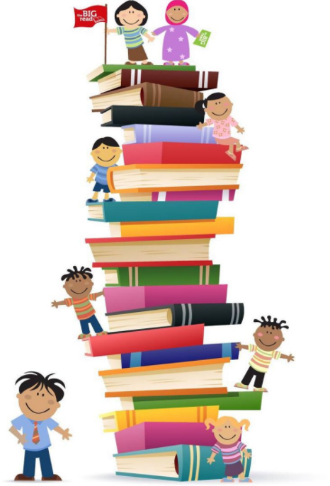 Ten-At-A-Time Book Club2017-18Sponsored by the Lakewood LibraryWe would like to invite every Lakewood student from 1st-6th grade to join us for our all new reading challenge-  The Ten-At-A-Time Book Club is a voluntary reading program aimed at-Encouraging students to experience a variety of literature genres.Exposing students to informational books on a variety of subjects.Motivating students to incorporate reading into their daily life.Fostering a lifelong love of reading.Rewarding students for setting a high reading goal and achieving it!How does it work?	ALL 1st-6th Grade students will get a log for the first 10 books, including guidelines as to genre categories- it is not necessary to sign up for this program. This log may be completed and handed in at any time.When the first log is complete, bring it to the library for a prize and to get a marker on the wall outside the library. If your student chooses to continue, they can get Log #2 at that time. There are 4 logs total, and the program closes April 6.Guidelines for Genre Categories must be followed, although students are free to select their own books- there is no set book list for this program.Students record books when they have read the entire book. Audio books count, movie adaptations do not.Books must be on the student’s reading level. Younger students may count books that are read to them. Books read must be new to the student and not have been read in previous school years. Books read/listened to from September 1, 2017- April 6, 2018 will count for the Ten-At-A-Time Book Club.PRIZES10 Books= Prize and marker on wall20 Books= Prize, additional marker on wall and invitation to Reader’s Celebration in May30 Books= Free Book and marker on the wall40 Books= Gold Medal, Reader’s T-shirt to be awarded at the Reader’s CelebrationFrequently Asked Questions-Is my student required to participate in this program? NODoes my student have to quiz on the books read? NOWill this count toward my student’s grades? NOAre there meetings for the Ten-At-A-Time Book Club? NOCan my student turn in logs anytime? YESWhat is the final deadline for turning in the last log? April 6, 2018Further Questions?        www.lakewoodbooks.weebly.com deborahrogers@hebis.edu   (817) 399-3909